Программа по ликвидации очередности в дошкольные образовательные учрежденияПоказатель обеспеченности населения Свободненского района услугами дошкольного образования является одним из самых низких в Амурской области. Доступность услуги дошкольного образования является одной из острых социальных проблем в районе. Закрытие и перепрофилирование детских садов привело к резкому сокращению сети дошкольных образовательных учреждений с 16 до 5. Охват детей дошкольным образованием от 2,5 до 7 лет составляет всего 26,6%.Во исполнение Указа Президента Российской Федерации от 07.05.2012 № 599, в целях реализации поэтапной программы ликвидации очередности в детские сады необходимо создать 413 мест.Задачи программы: Обеспечение государственных гарантий доступности дошкольного образования.Период реализации: 2012-2016 годы.Ожидаемый результат (качественная и количественная оценка): Создание безопасных и комфортных условий для осуществления образовательного процесса в ДОУ. Реконструкция двух зданий под ДОУ, реконструкция помещений в 4 зданиях школ позволит дополнительно ввести 190 мест. Увеличение охвата детей дошкольным образованием с 26% до 62%.В Свободненском районе проживает 952 ребенка дошкольного возраста. От 3-х до 7 лет - 683 ребенка, охват дошкольным образованием составляет 26%.В рамках долгосрочной целевой программы "Развитие образования Свободненского района на 2011-2015 годы", подпрограммы «Развитие системы ДОУ» запланирована: - реконструкция бесхозного здания детского сада в с. Сычевка с открытием 4 групп на 70 мест – 2013 г;- реконструкция помещений в здании МОУ "Загорненская  СОШ" под открытие одной разновозрастной группы детского сада - 2013 год;- реконструкция помещений в здании МОУ "Желтояровская СОШ" под открытие одной разновозрастной группы детского сада - 2014 год;- реконструкция помещений в здании МОУ "Климоуцевская СОШ" под открытие одной разновозрастной группы детского сада - 2014 год;- реконструкция помещений в здании МОУ «Новоивановской СОШ» под открытие одной разновозрастной группы,- реконструкция здания детского сада в с. Москвитино – 2015 -2016 год.Планируемые объемы финансирования на реконструкцию помещений:В случае достаточного финансирования данной программы будет введено в эксплуатацию 190 мест. Это позволит сократить потребность в услугах дошкольного образования и увеличит охват детей дошкольным образованием до 62%.Для удовлетворения потребности в дошкольном образовании и выравнивания стартовых возможностей детей в двадцати школах района функционируют группы предшкольной подготовки для детей, не посещающих детский сад, группы предшкольной подготовки посещают 116 детей. В июне 2012 года в Свободненском районе в соответствии с приказом Минобрнауки Амурской области от 22.08.2011 г № 1275 о проведении в 2011-2012 учебном году эксперимента по организации групп семейного типа открыто две семейные группы (6 детей) в с. Серебрянка и с. Зиговка, как структурные единицы Костюковского детского сада.Исполняющий обязанностиглавы администрации Свободненского района                       Э.С.Агафонова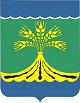 Реконструкция зданий под дошкольные образовательные учрежденияОбъемы финансирования,  тыс. рублейОбластной бюджет, тыс. рублейРайонный бюджет, тыс. рублей2012 год0002013 год40000,036000,04000,02014 год11400,010260,011402015 год50004500500№ п/пНазвание мероприятияНаселенный пунктЗапланированный объем средств, в тыс.руб.Результат Результат Результат Результат № п/пНазвание мероприятияНаселенный пунктЗапланированный объем средств, в тыс.руб.2012201320142015 1Реконструкция бесхозного здания Сычевского детского садаС.Сычевка43773 4 группы70 мест2реконструкция помещений в здании МОУ "Загорненская  СОШ" С. Загорная Селитьба38001 группа20 мест3реконструкция помещений в здании МОУ "Желтояровская СОШ" С. Желтоярово3800.1 группа20 мест4реконструкция помещений в здании МОУ "Климоуцевская СОШ" С. Климоуцы3800 1 группа20 мест5реконструкция помещений в здании МОУ «Новоивановской СОШ» С. Новоивановка5000 1 группа20 мест6Реконструкция здания детского садаС. Москвитино50001 группа 20 мест